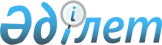 "Шалғайдағы ауылдық елді мекендерде тұратын балаларды жалпы білім беру ұйымдарына және үйлеріне кері тегін тасымалдауды ұсыну үшін құжаттар қабылдау" мемлекеттік қызмет регламентін бекіту туралы
					
			Күшін жойған
			
			
		
					Павлодар облысы Ертіс аудандық әкімдігінің 2013 жылғы 03 қаңтардағы N 7/1 қаулысы. Павлодар облысының Әділет департаментінде 2013 жылғы 05 ақпанда N 3403 болып тіркелді. Күші жойылды - Павлодар облысы Ертіс аудандық әкімдігінің 2013 жылғы 19 маусымдағы N 295/5 қаулысымен      РҚАО ескертпесі.

      Құжаттың мәтінінде түпнұсқаның пунктуациясы мен орфографиясы сақталған.      Ескерту. Күші жойылды - Павлодар облысы Ертіс аудандық әкімдігінің 19.06.2013 N 295/5 қаулысымен.

      Қазақстан Республикасының 2000 жылдың 27 қарашадағы "Әкiмшiлiк рәсiмдер туралы" Заңының 9-1 бабына, Қазақстан Республикасы Үкіметінің 2010 жылғы 20 шілдедегі "Жеке және заңды тұлғаларға көрсетілетін мемлекеттік қызметтердің тізілімін бекіту туралы" N 745 қаулысына сәйкес, мемлекеттік қызметті сапалы көрсету мақсатында Ертіс ауданының әкiмдiгі ҚАУЛЫ ЕТЕДI:



      1. Қоса берiлген "Шалғайдағы ауылдық елді мекендерде тұратын балаларды жалпы білім беру ұйымдарына және үйлеріне кері тегін тасымалдауды ұсыну үшін құжаттар қабылдау" мемлекеттiк қызмет регламентi бекiтiлсiн.



      2. Ертіс ауданының ауыл және ауылдық округ әкiмдерiне мемлекеттiк қызметтi уақытында және сапалы көрсетудi қамтамасыз етсiн.



      3. Осы қаулының орындалуын бақылау аудан әкiмiнiң әлеуметтік мәселелер жөніндегі орынбасарына жүктелсiн.



      4. Осы қаулы алғаш рет ресми жарияланғаннан кейiн он күнтiзбелiк күн өткен соң қолданысқа енгiзiледi.      Аудан әкiмi                                Ж. Шұғаев

Павлодар облысы   

Ертіс ауданы әкімдігінің

2013 жылғы 3 қаңтардағы

N 7/1 қаулысымен   

бекітілген      

"Шалғайдағы ауылдық елді мекендерде тұратын балаларды жалпы

білім беру ұйымдарына және үйлеріне кері тегін тасымалдауды

ұсыну үшін құжаттар қабылдау" мемлекеттiк қызмет регламентi 

1. Жалпы ережелер

      1. "Шалғайдағы ауылдық елді мекендерде тұратын балаларды жалпы білім беру ұйымдарына және үйлеріне кері тегін тасымалдауды ұсыну үшін құжаттар қабылдау" мемлекеттiк қызметін (бұдан әрi – мемлекеттiк қызмет), осы регламенттің 1 қосымшасына сәйкес кенттің, ауылдық (селолық) округтің жергілікті атқарушы органы (бұдан әрі - әкімдік) көрсетеді.



      2. Көрсетілетін мемлекеттiк қызмет нысаны: автоматтандырылмаған.



      3. Мемлекеттік қызмет көрсету Қазақстан Республикасы Үкіметінің 2012 жылғы 31 тамыздағы "Қазақстан Республикасы Білім және ғылым министрлігі, жергілікті атқарушы органдар көрсететін білім және ғылым саласындағы мемлекеттік қызмет стандарттарын бекіту туралы" N 1119 қаулысына сәйкес (бұдан әрі – стандарт) жүзеге асырылады.



      4. Мемлекеттiк қызмет жеке тұлғаларға (бұдан әрі- мемлекеттік қызметті алушы) көрсетіледі.



      5. Мемлекеттiк қызмет тегiн көрсетiледi.



      6. Мемлекеттiк қызмет оқу жылы бойы көрсетiледi: 1) белгiленген жұмыс кестесiне сәйкес сенбi, жексенбi және мереке күндердi қоспағанда, түскi үзiлiспен сағат 9.00-ден 18.00-ге дейiн; 2) қабылдау алдын ала жазылусыз және жеделдетiп қызмет көрсетусiз кезек күту тәртiбiмен жүзеге асырылады.



      7. Көрсетілетін мемлекеттік қызмет нәтижесі білім алушылар мен тәрбиеленушілерді жалпы білім беретін білім беру ұйымдарына және үйлеріне тегін тасымалдауды қамтамасыз ету туралы анықтама немесе қызмет көрсетуді ұсынудан бас тарту туралы дәлелді жауап болып табылады. 

2. Мемлекеттiк қызмет көрсету тәртібіне қойылатын талаптар

      8. Мемлекеттік қызмет көрсетудің мерзiмi:

      1) мемлекеттiк қызметтi алу үшiн жүгiну 5 жұмыс күнiн құрайды;

      2) өтiнiш берушi жүгiнген күнi сол жерде көрсетiлетiн мемлекеттiк қызметтi алуға дейiн күтудiң рұқсат берiлген ең көп уақыты (тiркеу кезiнде) – 30 минуттан аспайды;

      3) өтiнiш берушi жүгiнген күнi сол жерде көрсетiлетiн мемлекеттiк қызмет алушыға қызмет көрсетудiң рұқсат берiлген ең көп уақыты 30 минуттан аспайды.



      9. Мемлекеттік қызметті алушыға мемлекеттiк қызметтiң нәтижесi мемлекеттік қызметті алушының өзі немесе оның өкілі өтініш берген жағдайда (ресми куәландырылған тиісті құжатар болған кезде) өтініш түскеннен кейін 5 жұмыс күні өткен соң беріледі.



      10. Мемлекеттiк қызметтi алушының стандарттың 11 тармағында көрсетілген құжаттарды толық тапсырмауы мемлекеттік қызметті ұсынудан бас тартұға негіз болады. 

3. Мемлекеттік қызмет көрсету үдерісіндегі

іс-әрекет (өзара іс-қимыл) тәртібінің сипаттамасы

      11. Мемлекеттік қызмет алу үшін мемлекеттік қызметті алушы стандарттың 11-тармағында белгіленген құжаттарды ұсынады.



      12. Мемлекеттік қызметті алу үшін барлық қажетті құжаттарды тапсыру кезінде мемлекеттік қызметті алушыға өтінішті алу мерзімі мен нөмірі, құжаттарды қабылдап алған әкімдік маманының тегі, аты, әкесінің аты, қызметті алу мерзімі көрсетіліп қолхат беріледі.



      13.1Мемлекеттік қызмет көрсету үдерісіне мемлекеттік қызметті алушының уәкілетті органға тікелей өтініш беруі кезінде мынадай құрылымдық-функционалдық бірліктер қатысады:

      1) әкімдіктің бас маманы;

      2) ауылдың және ауылдық округтің әкімі.



      14. Осы регламенттің 2-қосымшасында әрбір әкімшілік іс-әрекеттің (рәсім) орындалу мерзімін көрсете отырып, әрбір құрылымдық-функционалды бірліктер әкімшілік іс-әрекеттер (рәсімдер) байланысы және реттілігінің мәтіндік кестелік сипаттамасы келтірілген.



      15. Мемлекеттік қызмет көрсету үдерісінде әкімшілік іс-әрекеттердің қисынды реттілігі мен құрылымдық-функционалды бірліктер арасындағы өзара байланысты көрсететін нобайы осы регламенттің 3-қосымшасында келтірілген. 

4. Мемлекеттік қызметті көрсететін

лауазымды тұлғалардың жауапкершілігі

      16. Мемлекеттік қызметті көрсететін уәкілетті органның лауазымды тұлғалары мемлекеттік қызметті көрсету барысында олармен қабылданған шешімі және әрекеті (әрекетсіздігі) үшін Қазақстан Республикасының қолданыстағы заңнамасында белгіленген тәртіпте жауапкершілікке тартылады.

"Шалғайдағы ауылдық елді мекендерде

тұратын балаларды жалпы білім   

беру ұйымдарына және үйлеріне   

кері тегін тасымалдауды ұсыну   

үшін құжаттар қабылдау" регламентiне

1-қосымша               

Ертіс ауданы ауылдық округ

әкiмдерi аппараттарының тізімі

"Шалғайдағы ауылдық елді мекендерде

тұратын балаларды жалпы білім   

беру ұйымдарына және үйлеріне   

кері тегін тасымалдауды ұсыну   

үшін құжаттар қабылдау" регламентiне

2-қосымша               

Құрылымдық-функционалдық бiрлiктердiң (бұдан әрі – бірліктер) iс-әрекеттерiнiң сипаттамасы ауылдық

округ әкiмдiгiне жүгiнген кезде

"Шалғайдағы ауылдық елді мекендерде

тұратын балаларды жалпы білім   

беру ұйымдарына және үйлеріне   

кері тегін тасымалдауды ұсыну   

үшін құжаттар қабылдау" регламентiне

3-қосымша               

Ауылдық округ әкiмдiгiне өтiнген кезде

мемлекеттiк қызметтi көрсету сызбанұсқасы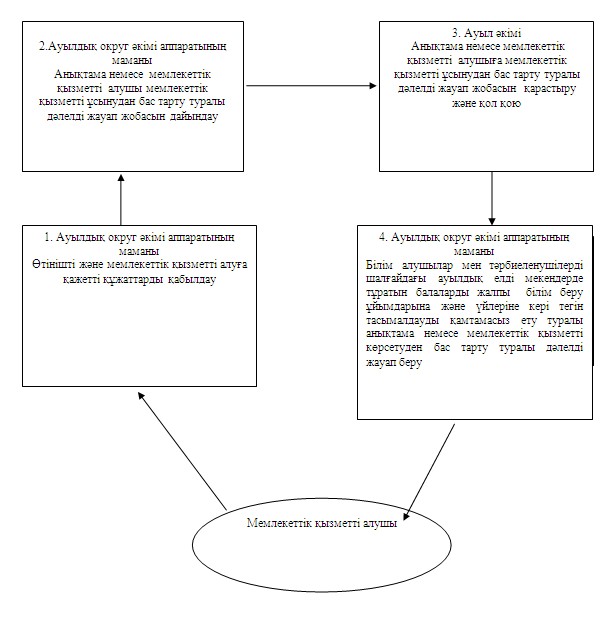 
					© 2012. Қазақстан Республикасы Әділет министрлігінің «Қазақстан Республикасының Заңнама және құқықтық ақпарат институты» ШЖҚ РМК
				N
Ауылдық округ әкімі аппаратының атауы
Елді мекеннің атауы
Байланыс телефоны
Заңды мекенжайы
Сайт мекенжайы
1"Ертіс ауылы әкімінің аппараты" Мемлекеттік мекемесіЕртіс ауылы(871832) 21684Ертіс ауылы, Богенбай батыр көшесі, 97жоқ2"Голубовка ауылы әкімінің аппараты" Мемлекеттік мекемесіГолубовка ауылы(871832) 25333Голубовка ауылы, Целинный көшесі, 20жоқ3"Амангелді ауылы әкімінің аппараты" Мемлекеттік мекемесіАмангелді ауылы(871844) 296-30Амангельды ауылыжоқ4"Ағашорын ауылдық округі әкімінің аппараты" Мемлекеттік мекемесіАғашорын ауылы(871844) 29334Агашорын ауылы, Богенбай батыра көшесі, 5ажоқ5"Иса-Байзақов ауылдық округі әкімінің аппараты" Мемлекеттік мекемесіБайзақов ауылы(871832) 24277Байзаков ауылы, Николаев көшесі, 1жоқ6"Қосағаш ауылдық округі әкімінің аппараты" Мемлекеттік мекемесіҚосағаш ауылы(871832) 41430Косагаш ауылы, Абыхай-хан көшесі, 1жоқ7"Қызылжар ауылдық округі әкімінің аппараты" Мемлекеттік мекемесіҚызылжар ауылы(871832) 27130Кызылжар ауылы, Комсомольская көшесі, 17жоқ8"Қоскөл ауылы әкімінің аппараты" Мемлекеттік мекемесіҚоскөл ауылы(871832) 40143Косколь ауылыжоқ9"Қарақұдық ауылдық округі әкімінің аппараты" Мемлекеттік мекемесіҚарақұдық ауылы(871832) 27541Каракудук ауылыжоқ10"Қызылқақ ауылдық округі әкімінің аппараты" Мемлекеттік мекемесіҚызылқақ ауылы(871844) 26517Кызылкак ауылы, Ленин көшесі, 12жоқ11"Ленин ауылы әкімінің аппараты" Мемлекеттік мекемесіЛенин ауылы(871844) 29132Ленин ауылы, Целинный көшесі,1жоқ12"Луговой ауылдық округі әкімінің аппараты" Мемлекеттік мекемесіЛуговой ауылы(871832) 27749Луговое ауылы, Жамбыла көшесі, 1жоқ13"Майқоныр ауылы әкімінің аппараты" Мемлекеттік мекемесіМайқоңыр ауылы(871832) 29223Майконыр ауылы, Дзержинский көшесі, 12жоқ14"Панфилов ауылы әкімінің аппараты" Мемлекеттік мекемесіПанфилов ауылы(871832) 27330Панфилов ауылы, Горобца көшесі, 1ажоқ15"Северный ауылдық округі әкімінің аппараты" Мемлекеттік мекемесіСеверный ауылы(871832) 29444Северный ауылы, Садовый көшесі, 55жоқ16"Сілеті ауылдық округі әкімінің аппараты" Мемлекеттік мекемесіСілеті ауылы(871832) 26369Селета ауылы, Школьный көшесі,2жоқ17"Тоқта ауылы әкімінің аппараты" Мемлекеттік мекемесіТоқта ауылы(871832) 40034Тохта ауылы, Центральный көшесі, 5жоқ18"Ұзынсу ауылдық округі әкімінің аппараты" Мемлекеттік мекемесіҰзынсу ауылы(871832) 41317Узынсу ауылы, Ленин көшесі, 14жоқНегiзгi үдерiстiң iс-әрекетi (барысы, жұмыс ағыны)
1.Iс-әрекеттiң (барысының, жұмыс ағынының) N12342.Бірліктердің атауыАуылдық округ әкiмi аппаратының маманыАуылдық округ әкiмi аппаратының маманыАуыл әкiмiАуылдық округі әкімі аппаратының маманы3.Iс-әрекеттiң (үдерiстiң, рәсiмнiң, операцияның) атауы және оның сипаттамасыӨтiнiштi және мемлекеттiк қызметтi алуға қажеттi құжаттарды қабылдауАнықтама немесе мемлекеттік қызметті алушы мемлекеттiк қызметтi ұсынудан бас тарту туралы дәлелдi жауап жобасын дайындауАнықтама немесе мемлекеттік қызметті алушыға мемлекеттiк қызметтi ұсынудан бас тарту туралы дәлелдi жауап жобасын қарастыруАнықтамаларды есепке алу кітабында тіркеу4.Аяқтау нысаны (деректер, құжат, ұйымдық-өкiмгерлiк шешiм)Қажеттi құжаттарды алуда қызмет көрсетудi алған күнiн көрсете отырып, қолхат берген әкiмдiк маманының өтiнiштi қабылдап алған нөмiрi мен күнiн, тегiн, атын, әкесiнiң атын көрсете отырып қолхат берiледiАнықтама немесе мемлекеттік қызметті алушыға мемлекеттiк қызметтi ұсынудан бас тарту туралы дәлелдi жауап жобасыАнықтама немесе мемлекеттік қызметті алушыға мемлекеттiк қызметтi ұсынудан бас тарту туралы дәлелдi жауапқа қол қоюМемлекеттік қызметті алушыға бiлiм алушылар мен тәрбиеленушiлердi жалпы білім беру ұйымдарына және үйлеріне кері тегін тасымалдауды қамтамасыз ету туралы анықтаманы немесе мемлекеттiк қызметтi көрсетуден бас тарту туралы дәлелдi жауап беру5.Орындалу мерзiмдерi30 минуттан артық емес2 жұмыс күнi1 жұмыс күнi30 минуттан артық емес6.Келесi iс-әрекеттiң нөмiрi2 баған3 баған4 баған